Проект                                                                                                                                                                                                                                    	Об утверждении Положения об организации предоставления общедоступного и бесплатного дошкольного, начального общего, основного общего, среднего общего  образования по основным общеобразовательным программам, дополнительного образования детей в муниципальных образовательных организациях Шалинского муниципального района 		В целях установления порядка организации предоставления общедоступного и бесплатного дошкольного, начального общего, основного общего, среднего общего  образования по основным общеобразовательным программам, дополнительного образования детей в муниципальных образовательных организациях Шалинского муниципального района, в соответствии со статьей 15 Федерального Закона от 06.10.2003 №131 «Об общих принципах организации местного самоуправления в Российской Федерации», статьей 9 Федерального закона от 29 декабря 2012 года          № 273-ФЗ «Об образовании в Российской Федерации» администрация Шалинского муниципального района		ПОСТАНОВЛЯЕТ:1. Утвердить Положение об организации предоставления общедоступного и бесплатного дошкольного, начального общего, основного общего, среднего общего образования по основным общеобразовательным программам, дополнительного образования детей в муниципальных образовательных организациях Шалинского муниципального района (Приложение 1).2. Разместить настоящее постановление на официальном сайте администрации Шалинского муниципального района.3. Постановление вступает в силу со дня его подписания.4. Контроль за исполнением настоящего постановления возложить на заместителя главы администрации З.Г. Гайрбекову.Приложениек постановлению администрации 
Шалинского муниципального 
                                                        района  
                                                         от  ____________     № _______ПОЛОЖЕНИЕоб организации предоставления общедоступного и бесплатного дошкольного, начального общего, основного общего, среднего общего образования по основным общеобразовательным программам, дополнительного образования детей  в муниципальных образовательных организациях Шалинского муниципального района (далее – Положение)1. Общие положения
1.1. Настоящее Положение определяет порядок организации предоставления общедоступного и бесплатного дошкольного, начального общего, основного общего, среднего общего образования по основным общеобразовательным программам, дополнительного образования детей, в том числе особенности организации предоставления образовательной деятельности детям с ограниченными возможностями здоровья, в муниципальных образовательных организациях Шалинского муниципального района.                                                                          1.2. Настоящее положение разработано в соответствии с Федеральным законом от 06.10.2003  № 131-Ф3 «Об общих принципах организации местного самоуправления в Российской Федерации», Федеральным законом от 29.12.2012 № 273-Ф3 «Об образовании в Российской Федерации», Приказом Министерства образования и науки РФ от 30.08.2013 г. № 1014 «Об утверждении Порядка организации и осуществления образовательной деятельности по основным общеобразовательным программам - образовательным  программам дошкольного образования», Приказом Министерства образования и науки от 30.08.2013 г. № 1015 «Об утверждении Порядка организации и осуществления образовательной деятельности по основным общеобразовательным программам – образовательным программам начального общего, основного общего и среднего общего образования»,  Приказом Министерства образования и науки РФ от 29.08.2013 г. № 1008 «Об утверждении Порядка организации и осуществления образовательной деятельности по дополнительным общеобразовательным программам», Уставом Шалинского муниципального района, иными муниципальными правовыми актами Шалинского муниципального района Чеченской Республики.1.3. Организацию предоставления общедоступного и бесплатного дошкольного, начального общего, основного общего, среднего общего образования по основным общеобразовательным программам, дополнительного образования детей в муниципальных образовательных организациях Шалинского муниципального района и обеспечение соблюдения требований, предъявляемых законодательством Российской Федерации к предоставлению общего и дополнительного образования, осуществляет администрация Шалинского муниципального района в лице МУ «Управление образования Шалинского муниципального района» и МУ «Управление дошкольных учреждений Шалинского муниципального района». 
1.4. Муниципальная система образования Шалинского муниципального района представлена совокупностью муниципальных образовательных организаций различных типов (далее – образовательная организация), реализующих основные общеобразовательные программы и дополнительные общеобразовательные программы.
1.5. Положение распространяется на все муниципальные образовательные организации Шалинского муниципального района Чеченской Республики.2. Организация предоставления дошкольного образования
2.1. Общедоступное и бесплатное дошкольное образование предоставляется имеющими лицензии на право ведения образовательной деятельности муниципальными дошкольными образовательными организациями, реализующими основные общеобразовательные программы - образовательные программы дошкольного образования, направленные на разностороннее развитие детей дошкольного возраста с учетом их возрастных и индивидуальных особенностей. 
2.2.Дошкольное  образование  может  быть  получено  в   организациях, осуществляющих образовательную деятельность, а также вне организаций – в форме семейного образования.         Формы получения дошкольного  образования  и  формы обучения по образовательной программе дошкольного образования определяются федеральным государственным образовательным  стандартом  дошкольного  образования, если иное не установлено федеральным законом.Допускается сочетание различных форм получения образования  и   форм обучения.
Родители (законные представители) несовершеннолетних обучающихся, обеспечивающие получение детьми дошкольного образования в форме семейного образования, имеют право на получение методической, психолого-педагогической, диагностической и консультативной помощи без взимания платы, в том числе в дошкольных образовательных организациях и общеобразовательных организациях, если в них созданы соответствующие консультационные центры.
 2.3. Образовательная организация обеспечивает  получение   дошкольного образования, присмотр и уход за воспитанниками в возрасте от двух месяцев до прекращения образовательных отношений.2.4. Правила приема граждан на обучение по образовательным программам  дошкольного образования в части, не урегулированной законодательством об образовании, устанавливаются образовательной организацией самостоятельно и должны обеспечивать прием всех граждан, имеющих право на получение дошкольного образования  и проживающих на территории, за которой закреплена указанная образовательная организация постановлением администрации Шалинского муниципального района.	В приеме в образовательную организацию может быть отказано только по причине отсутствия в ней свободных мест. В случае отсутствия свободных мест в образовательной организации родители (законные представители) ребенка для решения вопроса о его устройстве в другую образовательную организацию обращаются непосредственно в МУ «Управление дошкольных учреждений Шалинского муниципального района».2.5. Содержание дошкольного образования определяется образовательной программой дошкольного образования. Образовательные программы дошкольного образования самостоятельно разрабатываются и утверждаются образовательными организациями. Образовательные программы дошкольного образования разрабатываются и утверждаются образовательной организацией в соответствии с федеральным государственным образовательным стандартом дошкольного образования и с учетом соответствующих примерных образовательных программ дошкольного образования.	Освоение образовательных программ дошкольного образования не сопровождается проведением промежуточных аттестаций и итоговой аттестации обучающихся.
 2.6. Содержание  дошкольного  образования  и  условия организации обучения и  воспитания  детей  с  ограниченными  возможностями   здоровья определяются адаптированной образовательной программой, а для   инвалидов также  в  соответствии   с   индивидуальной   программой    реабилитации инвалида. 	В образовательной организации, осуществляющей образовательную деятельность по адаптированным образовательным программам дошкольного образования, создаются специальные условия для получения воспитанниками с ограниченными возможностями здоровья, включающие в себя использование специальных образовательных программ и методов обучения и воспитания, специальных учебных пособий и дидактических материалов, специальных технических средств обучения и другие условия, без которых невозможно или затруднено освоение образовательных программ дошкольного образования детьми с ограниченными возможностями здоровья2.7. Образовательная  деятельность  по  образовательным   программам дошкольного образования в образовательной организации  осуществляется   в группах. Группы могут иметь общеразвивающую, компенсирующую, оздоровительную или комбинированную направленность.	В группы могут включаться как воспитанники одного возраста, так и воспитанники разных возрастов (разновозрастные группы). 2.8. При необходимости в образовательной организации могут быть организованы группы детей раннего возраста без реализации образовательной программы дошкольного образования, обеспечивающие развитие, присмотр, уход и оздоровление воспитанников в возрасте от 2 месяцев до 3 лет; группы по присмотру и уходу без реализации образовательной программы дошкольного образования для воспитанников в возрасте от 2 месяцев до 7 лет; семейные дошкольные группы.
Семейные дошкольные группы могут иметь общеразвивающую направленность или осуществлять присмотр и уход за детьми без реализации образовательной программы дошкольного образования.2.9. Режим работы образовательной организации и длительность пребывания в ней воспитанников определяются уставом образовательной организации. 
Формирование контингента воспитанников в образовательной организации осуществляется с учетом санитарно-гигиенических норм.2.10. Для  воспитанников,   нуждающихся   в   длительном   лечении, детей-инвалидов,  которые  по  состоянию  здоровья  не  могут    посещать образовательные  организации,  на  основании   заключения     медицинской организации и письменного обращения родителей (законных   представителей) обучение  по   образовательным   программам   дошкольного     образования организуется на дому. 2.11. Между образовательной организацией и родителями (законными представителями) несовершеннолетнего лица в простой письменной форме заключается договор об образовании.3. Организация предоставления начального общего, основного общего и среднего общего образования3.1. Начальное общее образование, основное общее образование, среднее общее образование являются обязательными уровнями образования.
3.2. Общедоступное и бесплатное начальное общее, основное общее, среднее общее образование предоставляется прошедшими государственную аккредитацию, имеющими лицензии на осуществление образовательной деятельности муниципальными общеобразовательными организациями Шалинского муниципального района, реализующими основные общеобразовательные программы: образовательные программы начального общего образования, образовательные программы основного общего образования, образовательные программы среднего общего образования (далее – общеобразовательная организация).
3.3. Общеобразовательные организации осуществляют свою деятельность на русском языке.3.4. В общеобразовательной организации могут быть созданы условия для осуществления присмотра и ухода за детьми в группах продленного дня.
3.5. Образовательные программы самостоятельно разрабатываются и утверждаются общеобразовательными организациями. Общеобразовательные организации разрабатывают образовательные программы в соответствии с федеральными государственными образовательными стандартами и с учетом соответствующих примерных основных образовательных программ.3.6. Общее образование в Шалинском муниципальном районе может быть получено:
- в общеобразовательных организациях;- вне общеобразовательных организаций в форме семейного образования и самообразования. Обучение в общеобразовательной организации с учетом потребностей, возможностей личности и в зависимости от объема обязательных занятий педагогического работника с учащимися осуществляется в очной, очно-заочной или заочной форме.	Форма получения общего образования и форма обучения по конкретной основной общеобразовательной программе определяются родителями (законными представителями) несовершеннолетнего обучающегося с учетом его мнения.
При выборе родителями (законными представителями) детей формы получения общего образования в форме семейного образования родители (законные представители) информируют об этом выборе МУ «Управление  образования Шалинского муниципального района».	Обучение в форме семейного образования и самообразования осуществляется с правом последующего прохождения промежуточной и государственной итоговой аттестации в общеобразовательной организации.	Допускается сочетание различных форм получения образования и форм обучения. 
МУ «Управление  образования Шалинского муниципального района» ведет учет форм получения образования, определенных родителями (законными представителями)детей.
3.7. Содержание начального общего, основного общего и среднего общего образования определяется образовательными программами начального общего, основного общего и среднего общего образования. При реализации общеобразовательных программ используются различные образовательные технологии, в том числе дистанционные образовательные технологии, электронное обучение.
      Обучение по индивидуальному учебному плану, в том числе ускоренное обучение, в пределах осваиваемых общеобразовательных программ осуществляется в порядке, установленном локальными нормативными актами общеобразовательной организации.
3.8. Учащимся, осваивающим образовательные программы общего образования в пределах федеральных государственных образовательных стандартов, на время получения образования предоставляются бесплатно учебники и учебные пособия, имеющиеся в библиотеке общеобразовательной организации, а также учебно-методические материалы, средства обучения и воспитания.
Пользование учебниками и учебными пособиями учащимися, осваивающими учебные предметы, курсы, дисциплины (модули) за пределами федеральных государственных образовательных стандартов, и (или) получающими платные образовательные услуги, осуществляется в порядке, установленном общеобразовательной организацией.3.9. Освоение общеобразовательной программы, в том числе отдельной части или всего объема учебного предмета, курса, дисциплины (модуля) общеобразовательной программы, сопровождается промежуточной аттестацией учащихся, проводимой в формах, определенных учебным планом, и в порядке, установленном общеобразовательной организацией. 	Учащиеся, освоившие в полном объеме соответствующую образовательную программу учебного года, переводятся в следующий класс.
           Учащиеся, не прошедшие промежуточной аттестации по уважительным причинам или имеющие академическую задолженность, переводятся в следующий класс условно.	Ответственность за ликвидацию учащимися академической задолженности в течение следующего года возлагается на их родителей (законных представителей).Учащиеся в образовательной организации по общеобразовательным программам, не ликвидировавшие в установленные сроки академической задолженности с момента ее образования, по усмотрению их родителей (законных представителей) оставляются на повторное обучение, переводятся на обучение по адаптированным основным образовательным программам в соответствии с рекомендациями психолого-медико-педагогической комиссии либо на обучение по индивидуальному учебному плану.	Учащиеся общеобразовательной организации по образовательной программе начального общего, основного общего, среднего общего образования в форме семейного образования, не ликвидировавшие в установленные сроки академическую задолженность, продолжают получать образование в общеобразовательной организации.
3.10. Содержание общего образования и условия организации обучения учащихся с ограниченными возможностями здоровья определяются адаптированной образовательной программой, а для инвалидов также в соответствии с индивидуальной программой реабилитации инвалида. Обучение по адаптированной основной общеобразовательной программе осуществляется только с согласия родителей (законных представителей) и на основании рекомендаций психолого-медико-педагогической комиссии.	Образование учащихся с ограниченными возможностями здоровья может быть организовано как совместно с другими учащимися, так и в отдельных классах общеобразовательной организации.	Для получения без дискриминации качественного образования обучающимися с ограниченными возможностями здоровья в общеобразовательной организации создаются: необходимые условия для коррекции нарушений развития и социальной адаптации, оказания ранней коррекционной помощи на основе специальных педагогических подходов и наиболее подходящих для этих обучающихся методов и способов общения; условия, в максимальной степени способствующие получению образования определенного уровня и определенной направленности, а также социальному развитию этих лиц, в том числе посредством организации инклюзивного образования лиц с ограниченными возможностями здоровья.
3.11. Освоение учащимися основных образовательных программ основного общего и среднего общего образования завершается обязательной итоговой аттестацией. 
         Лицам, успешно прошедшим государственную итоговую аттестацию, выдаются документы об образовании. Документ об образовании, выдаваемый лицам, успешно прошедшим государственную итоговую аттестацию, подтверждает получение общего образования следующего уровня:1) основное общее образование (подтверждается аттестатом об основном общем образовании);
2) среднее общее образование (подтверждается аттестатом о среднем общем образовании).
          Лицам, не прошедшим государственную итоговую аттестацию или получившим неудовлетворительные результаты, а также лицам, освоившим часть образовательной программы и (или) отчисленным из общеобразовательной организации, выдается справка об обучении или о периоде обучения по образцу, самостоятельно устанавливаемому общеобразовательной организацией.	Лицам с ограниченными возможностями здоровья (с различными формами умственной отсталости), не имеющим основного общего и среднего общего образования и обучавшимися по адаптированным основным общеобразовательным программам, выдается свидетельство об обучении по образцу и в порядке, которые устанавливаются федеральным органом исполнительной власти.
3.12. Получение начального общего образования в общеобразовательных организациях начинается по достижении детьми возраста шести лет и шести месяцев при отсутствии противопоказаний по состоянию здоровья, но не позже достижения ими возраста восьми лет. Прием детей на обучение по образовательным программам начального общего образования в более раннем или более позднем возрасте осуществляется в соответствии с порядком приема детей на обучение по образовательным программам начального общего образования в возрасте младше 6 лет 6 месяцев и старше 8 лет в муниципальные общеобразовательные организации.  3.13. Общеобразовательная организация при приеме гражданина обязана ознакомить его и (или) его родителей (законных представителей) со своим уставом, с лицензией на осуществление образовательной деятельности,  со свидетельством о государственной аккредитации, с образовательными программами и другими документами, регламентирующими организацию и осуществление образовательной деятельности, права и обязанности учащихся.3.14. Прием граждан в общеобразовательную организацию осуществляется без вступительных испытаний (процедур отбора).3.15. Правила приема граждан на обучение по образовательным программам  начального общего, основного общего и среднего общего образования в части, не урегулированной законодательством об образовании, устанавливаются общеобразовательной организацией самостоятельно и должны обеспечивать прием всех граждан, имеющих право на получение общего образования соответствующего уровня и проживающих на территории, за которой закреплена указанная общеобразовательная организация постановлением администрации Шалинского  муниципального района.	В приеме в общеобразовательную организацию может быть отказано только по причине отсутствия в ней свободных мест. В случае отсутствия свободных мест в общеобразовательной организации родители (законные представители) ребенка для решения вопроса о его устройстве в другую общеобразовательную организацию обращаются непосредственно в МУ «Управление  образования Шалинского муниципального района». 3.16. Для учащихся, нуждающихся в длительном лечении, а также детей-инвалидов, которые по состоянию здоровья не могут посещать общеобразовательную организацию, может быть организовано обучение по образовательным программам начального общего, основного общего, среднего общего образования, а также по адаптированным основным образовательным программам на дому. Основанием для организации обучения на дому являются заключение медицинской организации и в письменной форме обращение родителей (законных представителей).
Порядок организации обучения на дому устанавливается локальным актом МУ «Управление образования Шалинского муниципального района».3.17. Образовательная деятельность по общеобразовательным программам, в том числе по адаптированным основным образовательным программам, организуется в соответствии с расписанием учебных занятий, которое определяется общеобразовательной организацией самостоятельно.3.18. Родители (законные представители) учащихся обязаны обеспечить получение детьми общего образования.3.19.По согласию родителей (законных представителей) несовершеннолетнего учащегося, комиссии по делам несовершеннолетних и защите их прав и МУ «Управление  образования Шалинского муниципального района», учащийся, достигший возраста пятнадцати лет, может оставить общеобразовательную организацию до получения основного общего образования.
Общеобразовательная организация в трехдневный срок обязана проинформировать МУ «Управление  образования Шалинского муниципального района» об отчислении несовершеннолетнего учащегося. 	Для согласования отчисления общеобразовательная организация представляет в МУ «Управление  образования Шалинского муниципального района» следующие документы:- заявление общеобразовательной организации с просьбой о предоставлении согласия на оставление учащимся общеобразовательной организации и информацией об организации его дальнейшего обучения;-копию паспорта несовершеннолетнего учащегося;- выписку из протокола педагогического совета общеобразовательной организации;
- характеристику учащегося, подписанную директором общеобразовательной организации;
- справку из общеобразовательной организации о посещаемости занятий и успеваемости учащегося;
- информацию о принятых мерах к учащемуся и его родителям (законным представителям) о результатах проделанной профилактической работы;
- согласие органа опеки и попечительства для решения вопроса об оставлении общеобразовательной организации детей-сирот и детей, оставшихся без попечения родителей.
   Комиссия по делам несовершеннолетних и защите их прав совместно с родителями (законными представителями) несовершеннолетнего, оставившего общеобразовательную организацию до получения основного общего образования, и МУ «Управление  образования Шалинского муниципального района», не позднее чем в месячный срок принимает меры по продолжению освоения несовершеннолетним учащимся образовательной программы основного общего образования в иной форме обучения и с его согласия по трудоустройству.
3.20.По решению общеобразовательной организации за неоднократное совершение дисциплинарных проступков допускается применение отчисления несовершеннолетнего учащегося, достигшего возраста пятнадцати лет, из общеобразовательной организации, как меры дисциплинарного взыскания. Общеобразовательная организация незамедлительно обязана проинформировать об отчислении несовершеннолетнего учащегося в качестве меры дисциплинарного взыскания МУ «Управление образования Шалинского муниципального района». МУ «Управление  образования Шалинского муниципального района» и родители (законные представители) несовершеннолетнего учащегося, отчисленного из общеобразовательной организации, не позднее чем в месячный срок принимают меры, обеспечивающие получение несовершеннолетним учащимся общего образования.
3.21. Родители (законные представители) несовершеннолетних обучающихся имеют преимущественное право на обучение и воспитание детей перед всеми другими лицами. Они обязаны заложить основы физического, нравственного и интеллектуального развития личности ребенка.3.21.1. Родители (законные представители) имеют право выбирать до завершения получения ребенком основного общего образования с учетом мнения ребенка, а также с учетом рекомендаций психолого-медико-педагогической комиссии формы получения образования и формы обучения, общеобразовательной организации, язык, факультативные и элективные учебные предметы, курсы, дисциплины (модули) из перечня, предлагаемого общеобразовательной организацией.
3.21.2.. Родители (законные представители) имеют право дать ребенку начальное общее, основное общее, среднее общее образование в семье. Ребенок, получающий образование в семье, по решению его родителей (законных представителей) с учетом его мнения на любом этапе обучения вправе продолжить образование в общеобразовательной организации.3.21.3. Родители (законные представители) имеют право знакомиться с содержанием образования, используемыми методами обучения и воспитания, образовательными технологиями, а также с оценками успеваемости своих детей.3.21.4 Родители (законные представители) имеют право защищать права и законные интересы учащихся.3.21.5. Родители (законные представители) имеют право получать информацию о всех видах планируемых обследований (психологических, психолого-педагогических) учащихся, давать согласие на проведение таких обследований или участие в таких обследованиях, отказаться от их проведения или участия в них, получать информацию о результатах проведенных обследований учащихся; присутствовать при обследовании детей психолого-медико-педагогической комиссией, обсуждении результатов обследования и рекомендаций, полученных по результатам обследования, высказывать свое мнение относительно предлагаемых условий для организации обучения и воспитания детей.3.21.6. Родители (законные представители) имеют право принимать участие в управлении общеобразовательной организацией, в форме, определяемой уставом этой организации.3.22. В общеобразовательной организации с учетом образовательных потребностей и интересов учащихся в рамках  реализации образовательных программ среднего общего образования может быть организовано профильное обучение.3.23. Учебный год в общеобразовательной организации начинается 1 сентября и заканчивается в соответствии с учебным планом соответствующей общеобразовательной организации.
3.24. Продолжительность каникул в общеобразовательной организации в течение учебного года составляет не менее 30 календарных дней, летом – не менее 8 недель.
Для учащихся в первом классе устанавливаются в течение года дополнительные недельные каникулы. Сроки начала и окончания каникул определяются общеобразовательной организацией самостоятельно.3.25. Формирование контингента учащихся в общеобразовательной организации осуществляется с учетом санитарно-гигиенических норм.4. Организация предоставления дополнительного образования детей4.1. Дополнительное образование предоставляется имеющими лицензии на право ведения образовательной деятельности муниципальными дошкольными образовательными организациями, муниципальными общеобразовательными организациями, муниципальными организациями дополнительного образования Шалинского муниципального района (далее – образовательная организация), реализующими дополнительные общеобразовательные программы. 
4.2. Дополнительное образование детей направлено на формирование и развитие творческих способностей детей, удовлетворение их индивидуальных потребностей в интеллектуальном, нравственном и физическом совершенствовании, формирование культуры здорового и безопасного образа жизни, укрепление здоровья, а также на организацию их свободного времени. Дополнительное образование детей обеспечивает их адаптацию к жизни в обществе, профессиональную ориентацию, а также выявление и поддержку детей, проявивших выдающиеся способности. Дополнительные общеобразовательные программы для детей должны учитывать возрастные и индивидуальные особенности детей.4.3. Правила приема на обучение по дополнительным общеобразовательным программам определяются  образовательной организацией самостоятельно в соответствии с законодательством Российской Федерации.   4.4. К освоению дополнительных общеобразовательных программ допускаются любые лица без предъявления требований к уровню образования, если иное не обусловлено спецификой реализуемой образовательной программы.
При приеме в спортивные, спортивно-технические, туристские, хореографические объединения по интересам необходимо представить медицинскую справку о состоянии здоровья. 4.5. Содержание дополнительных общеобразовательных программ и сроки обучения по ним определяются образовательной программой, разработанной и утвержденной образовательной организацией самостоятельно. 4.6. Деятельность детей в образовательной организации осуществляется в одновозрастных и разновозрастных объединениях по интересам (клубы, студии, оркестры, творческие коллективы, ансамбли, группы, секции, кружки, театры и другие) (далее – объединения), а также индивидуально.4.7. Занятия в объединениях  могут проводиться по дополнительным общеобразовательным программам различной направленности: технической, естественнонаучной, физкультурно-спортивной, художественной, туристско-краеведческой, социально-педагогической.	Занятия в объединениях могут проводиться по группам, индивидуально или всем составом объединения.4.8. Количество учащихся в объединении, их возрастные категории, а также продолжительность учебных занятий в объединении зависят от направленности дополнительных общеобразовательных программ и определяются уставом образовательной организации.Каждый учащийся имеет право заниматься в нескольких объединениях, менять их.
4.9. Расписание занятий объединения составляется для создания наиболее благоприятного режима труда и отдыха учащихся администрацией образовательной организацией по представлению педагогических работников с учетом пожеланий учащихся, родителей (законных представителей) несовершеннолетних учащихся и возрастных особенностей учащихся.4.10. Образовательная организация определяют формы аудиторных занятий, а также формы, порядок и периодичность проведения промежуточной аттестации учащихся.4.11. В работе объединений по интересам при наличии условий и согласия руководителя объединения по интересам могут участвовать совместно с детьми их родители (законные представители) без включения в основной состав.4.12. Для учащихся с ограниченными возможностями здоровья, детей-инвалидов, инвалидов образовательные организации организуют образовательный процесс по дополнительным общеобразовательным программам с учетом особенностей психофизического развития указанных категорий учащихся.
Образовательные организации должны создать специальные условия, без которых невозможно или затруднено освоение дополнительных общеобразовательных программ указанными категориями учащихся в соответствии с заключением психолого-медико-педагогической комиссии и индивидуальной программой реабилитации ребенка-инвалида и инвалида.4.13. Содержание дополнительного образования и условия организации обучения и воспитания учащихся с ограниченными возможностями здоровья, детей-инвалидов и инвалидов определяются адаптированной образовательной программой, а для инвалидов также в соответствии с индивидуальной программой реабилитации инвалида.
С учащимися с ограниченными возможностями здоровья, детьми-инвалидами и инвалидами может проводиться индивидуальная работа как в образовательной организации, так и по месту жительства.4.14. Образовательная организация организует работу с детьми в течение всего календарного года, включая каникулярное время. В каникулярное время образовательная организация может открывать в установленном порядке лагеря, в том числе специализированные (профильные), с постоянными и (или) переменными составами детей (лагеря с дневным пребыванием) на своей базе, а также по месту жительства детей4.15. Образовательная организация организует и проводит массовые мероприятия, создает необходимые условия для совместного труда, отдыха детей, родителей (законных представителей).        5. Оказание платных дополнительных образовательных услуг образовательными организациями.5.1. Образовательные организации вправе оказывать платные дополнительные образовательные услуги, предусмотренные уставами образовательных организаций и выходящие за рамки финансируемых из бюджета Шалинского муниципального района образовательных программ.5.2. Платные дополнительные образовательные услуги не могут быть оказаны взамен и в рамках основной образовательной деятельности, финансируемой из бюджета Шалинского муниципального района.5.3. Порядок и условия предоставления платных дополнительных образовательных услуг устанавливаются Положением о платных дополнительных образовательных услугах, утвержденным руководителем образовательной организации.6 Финансирование.
6.1. Финансирование организации предоставления общедоступного и бесплатного дошкольного, начального общего, основного общего, среднего общего образования по основным общеобразовательным программам, дополнительного образования детей осуществляется за счет средств бюджета Шалинского муниципального района и средств субвенции, выделяемой бюджету Шалинского муниципального района на реализацию основных общеобразовательных программ.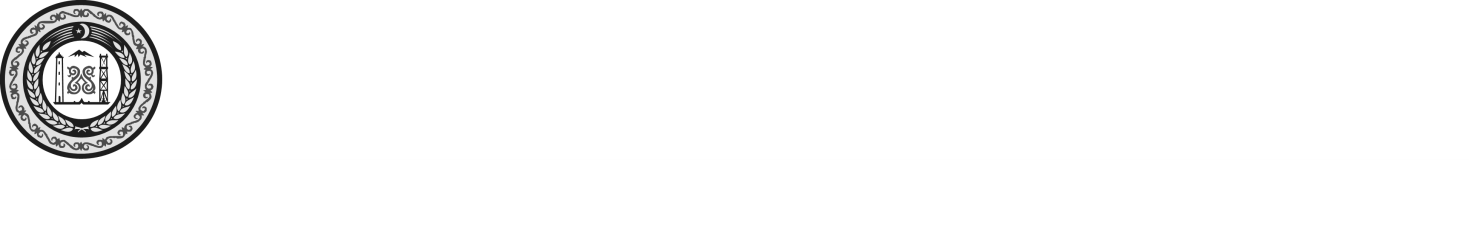 АДМИНИСТРАЦИЯ ШАЛИНСКОГО МУНИЦИПАЛЬНОГО РАЙОНА ЧЕЧЕНСКОЙ РЕСПУБЛИКИ(АДМИНИСТРАЦИЯ ШАЛИНСКОГО МУНИЦИПАЛЬНОГО РАЙОНА)НОХЧИЙН РЕСПУБЛИКАНШЕЛАН МУНИЦИПАЛЬНИ КIОШТАН АДМИНИСТРАЦИ(ШЕЛАН МУНИЦИПАЛЬНИ КIОШТАН АДМИНИСТРАЦИ)ПОСТАНОВЛЕНИЕот «__» __________ 2019 г.	               г.Шали 	                                     № _____АДМИНИСТРАЦИЯ ШАЛИНСКОГО МУНИЦИПАЛЬНОГО РАЙОНА ЧЕЧЕНСКОЙ РЕСПУБЛИКИ(АДМИНИСТРАЦИЯ ШАЛИНСКОГО МУНИЦИПАЛЬНОГО РАЙОНА)НОХЧИЙН РЕСПУБЛИКАНШЕЛАН МУНИЦИПАЛЬНИ КIОШТАН АДМИНИСТРАЦИ(ШЕЛАН МУНИЦИПАЛЬНИ КIОШТАН АДМИНИСТРАЦИ)ПОСТАНОВЛЕНИЕот «__» __________ 2019 г.	               г.Шали 	                                     № _____                    г. Шали                    г. Шали                    г. Шали№ _______Глава администрацииШалинского муниципального районаТ-А.В. Ибрагимов